PATVIRTINTAMolėtų rajono savivaldybės tarybos2019 m. spalio  d. sprendimu Nr. B1-MOLĖTŲ RAJONO GARBĖS PILIEČIO VARDO TEIKIMO NUOSTATAII SKYRIUSBENDROSIOS NUOSTATOS1. Molėtų rajono garbės piliečio vardo teikimo nuostatai nustato Molėtų rajono garbės piliečio vardo teikimo tvarką.2. Molėtų rajono garbės piliečio vardas yra aukščiausias Molėtų rajono savivaldybės apdovanojimas.II SKYRIUSMOLĖTŲ RAJONO GARBĖS PILIEČIO VARDO TEIKIMO KRITERIJAI3. Molėtų rajono garbės piliečio vardas Savivaldybės tarybos sprendimu suteikiamas Lietuvos Respublikos piliečiams ir užsieniečiams pagerbti:3.1. už ilgametį Molėtų krašto garsinimą Lietuvoje ir užsienyje savo darbais ir veikla meno, mokslo, švietimo, kultūros, sporto, ekonomikos, politikos, visuomeninėje ar kitose srityse;3.2. už ilgalaikę veiklą ar viso gyvenimo nuopelnus kuriant Molėtų rajono gyventojų kultūrinę, ekonominę, socialinę bei dvasinę gerovę;3.3. iš Molėtų rajono savivaldybės teritorijos kilusiems asmenims – už nuopelnus Lietuvos Respublikos ar pasaulio bendrijos labui.III SKYRIUSKANDIDATŲ TEIKIMO MOLĖTŲ RAJONO GARBĖS PILIEČIO VARDUI SUTEIKTI TVARKA4. Teikimą suteikti Molėtų rajono garbės piliečio vardą Savivaldybės tarybai teikia Molėtų rajono apdovanojimų komisija (Toliau – Komisija):    4.1. Komisijos sudėtį tvirtina Molėtų rajono savivaldybės meras Administracijos direktoriaus teikimu.4.2. Komisiją sudaro 7 nariai, atstovaujantys įvairioms veiklos sritims.  Komisijos nariais negali būti Savivaldybės tarybos nariai.4.3. Komisija pirmajame posėdyje išsirenka pirmininką ir sutaria dėl darbo reglamento. 4.4. Savivaldybės meras Administracijos direktoriaus teikimu patvirtina Komisijos sekretorių, administracijos darbuotoją. Jis nėra Komisijos narys. Daromas posėdžio garso įrašas,  Komisijos nutarimas formuluojamas raštu.4.5. Komisija svarsto tuos teikimus, kurie atitinka šių nuostatų reikalavimus.4.6. Komisija turi teisę prašyti kandidato teikėjo papildomos informacijos.4.7. Komisija dėl kandidatūros balsuoja slaptai. Nominuojamas tas kandidatas, kuris surinko daugiau kaip pusę Komisijos narių balsų. Balsuojant dėl kandidatūrų vengiama interesų konflikto, jam esant nusišalinama. Balsams pasiskirsčius po lygiai, lemia Komisijos pirmininko balsas. 5. Teisę siūlyti kandidatus suteikti asmeniui garbės piliečio vardą turi Molėtų rajono savivaldybės tarybos nariai, Savivaldybės administracijos direktorius, Molėtų rajono įstaigų ir organizacijų, bendruomenių, veikiančių kultūros, meno, mokslo, sporto ar kitose srityse vadovai bei ne mažesnė kaip 50 rajono gyventojų grupė. Kvietimas teikti kandidatūras skelbiamas Savivaldybės svetainėje ir rajono spaudoje.Siūlant suteikti asmeniui garbės piliečio vardą, ne vėliau kaip 2 mėn. iki siūlomos apdovanojimo įteikimo datos Komisijai teikiamas siūlymas ir kandidato anketa (1 priedas). Anketoje pateikiama kandidato biografija, nuopelnų aprašymas, duomenys apie valstybinius ir kitus ankstesnius apdovanojimus, siūloma apdovanojimo įteikimo data. 6. Už apdovanojimui teikiamų asmenų duomenų tikrumą atsako juos teikiantys pareigūnai ir asmenys.7. Asmenys, teisti už tyčinius nusikaltimus, negali būti teikiami apdovanoti.IV SKYRIUSMOLĖTŲ RAJONO GARBĖS PILIEČIO VARDO SUTEIKIMAS8. Savivaldybės administracija bendra tvarka registruoja prašymą, perduoda jį Komisijai, gavus Komisijos teikimą, parengia Savivaldybės tarybos sprendimo projektą. 9. Sprendimas suteikti Molėtų rajono garbės piliečio vardą priimamas Savivaldybės taryboje posėdyje dalyvaujančių Tarybos narių balsų dauguma.10. Molėtų rajono garbės piliečio vardo apdovanojimą įteikia Savivaldybės meras arba kitas Savivaldybės tarybos įgaliotas asmuo viešame renginyje Vasario 16-osios – Lietuvos valstybės atkūrimo, Kovo 11-osios, Lietuvos nepriklausomybės atkūrimo, Liepos 6-osios – Valstybės (Lietuvos karaliaus Mindaugo karūnavimo) dienos, Molėtų miesto šventės ar  kitomis iškilmingomis progomis.11. Garbės piliečiui įteikiami apdovanojimo ženklai: Molėtų rajono garbės piliečio medalis ir šio medalio pažymėjimas, vardinė Molėtų rajono garbės piliečio juosta, apdovanotasis asmuo pasirašo Garbės piliečių knygoje.12. Garbės piliečio nuotrauka ir nuopelnų aprašymas eksponuojami Molėtų rajono garbės piliečių galerijoje, publikuojami savivaldybės interneto svetainėje.13. Asmenims po mirties skirti apdovanojimai įteikiami artimiausiems giminaičiams.14. Garbės piliečio vardas suteikiamas per metus ne daugiau kaip vienam asmeniui. Išskirtiniais atvejais Komisijos siūlymu Taryba gali nuspręsti ir kitaip.15. Jeigu apdovanotojo veikla žemina apdovanotojo vardą ar nuteisiamas už tyčinį nusikaltimą, Savivaldybės tarybos sprendimu jis gali netekti Garbės piliečio vardo. Tokiu atveju asmuo turi grąžinti jam įteiktus apdovanojimus bei netenka apdovanojimo teikiamų teisių.16. Už Garbės piliečio vardo suteikimo (netekimo) dokumentų parengimą, įforminimą ir apskaitą, apdovanojimo ženklų pagaminimą, įteikimo renginio organizavimą, garbės piliečių atminimo įamžinimą atsako Savivaldybės administracija.V SKYRIUSGARBĖS PILIEČIO TEISĖS17. Apdovanotieji turi teisę naudoti Garbės piliečio vardą savo asmeniniuose antspauduose, vizitinėse kortelėse ir privačiuose blankuose.18. Garbės pilietis Savivaldybės tarybos veiklos reglamento nustatyta tvarka gali dalyvauti Tarybos posėdžiuose ir pareikšti savo nuomonę bei pateikti siūlymus, jo nuomone, rajonui ir miestui svarbiais darbotvarkės klausimais.19. Garbės pilietis turi teisę nemokamai lankytis Savivaldybės įstaigų organizuojamuose renginiuose (koncertai, sporto varžybos ir kt.).20. Mirus Garbės piliečiui, jo šeimos ar kitų artimųjų prašymu iš Savivaldybės biudžeto kompensuojamos jo laidojimo išlaidos iki 5 MMA dydžio.V SKYRIUSBAIGIAMOSIOS NUOSTATOS21. Šie nuostatai gali būti keičiami, pildomi, tikslinami Savivaldybės tarybos sprendimu._______________________________Molėtų rajono garbės piliečio vardo teikimo nuostatų 1 priedas(Anketos forma)KANDIDATO, KURIAM SIŪLOMA SUTEIKTI MOLĖTŲ RAJONO GARBĖS PILIEČIO VARDĄ, ANKETAŠio apdovanojimo vertas (-a)_________________________________________________________Kandidato profesija ir veikla_________________________________________________________Nuveikti darbai, laimėjimai ir kiti nuopelnai, už kuriuos gali būti apdovanojamas, atitikimas Garbės piliečio vardo suteikimo kriterijams(-ui):Renginio, kurio metu planuojama teikti apdovanojimą, laikas ir vieta:Kontaktinio asmens adresas ir telefonas ________________________________________________Kandidatą pasiūlė (nurodyti organizaciją ar asmens pavardę):Molėtų rajono garbės piliečio vardoteikimo nuostatų2 priedas(Pažymėjimo forma)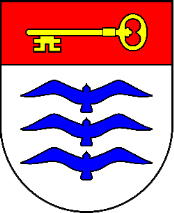 MOLĖTŲ RAJONO GARBĖS PILIEČIOPAŽYMĖJIMAS20_____-______-_______ Nr.__________________________________________________________________(Vardas, Pavardė)Molėtų rajono garbės piliečio vardas suteiktasMolėtų rajono savivaldybės tarybos 20_____m. _______________d. sprendimu Nr.________.Už..........................................................................................................................................................................................................................................................................................................................................................................................................................................................................................Savivaldybės meras         (Parašas)	   (Vardas, Pavardė)A.V.